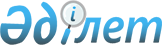 Об утверждении перечня отдельных категорий граждан района, имеющих право на социальные выплаты
					
			Утративший силу
			
			
		
					Решение маслихата Железинского района Павлодарской области от 5 февраля 2010 года N 186-4/21. Зарегистрировано Управлением юстиции Железинского района Павлодарской области 1 марта 2010 года N 12-6-85. Утратило силу решением маслихата Железинского района Павлодарской области от 29 февраля 2012 года N 15-5/2      Сноска. Утратило силу решением маслихата Железинского района Павлодарской области от 29.02.2012 N 15-5/2.

      На основании статьи 6 Закона Республики Казахстан "О местном государственном управлении и самоуправлении в Республике Казахстан" от 23 января 2001 года, статьи 56 Бюджетного Кодекса Республики Казахстан от 4 декабря 2008 года, постановлением Железинского районного акимата от 21 января 2010 года N 08/1 "Об определении перечня отдельных категорий граждан района имеющих право на социальные выплаты районный маслихат РЕШИЛ:



      1. Утвердить прилагаемый перечень отдельных категорий граждан района имеющих право на социальные выплаты, согласно приложению.



      2. Контроль за исполнением данного решения возложить на постоянную комиссию социально-экономического развития и бюджета районного маслихата.



      3. Настоящее решение вводится в действие по истечении десяти календарных дней после дня его первого официального опубликования.      Председатель сессии,

      Секретарь районного маслихата              В. Крутиков

Приложение              

к решению Железинского районного маслихата

очередной XXI сессии, IV созыва     

от 5 февраля 2010 года N 186-4/21    Перечень отдельных категорий граждан,

имеющих право на социальные выплаты      Сноска. Приложение с изменениями, внесенными решениями маслихата Железинского района Павлодарской области от 17.06.2010 N 208-4/24; от 15.07.2010 N 215-4/24; от 11.10.2010 N 226-4-28 (водится в действие по истечении десяти календарных дней после дня его первого официального опубликования); от 13.10.2011 N 279-4/37 (вводится в действие по истечении десяти календарных дней после дня его первого официального опубликования).      1) Инвалиды и участники Великой Отечественной войны;

      2) лица, награжденные медалями "За победу над Германией", "За победу над Японией"; труженики тыла, награжденные медалью "За доблестный труд в годы Великой Отечественной войны 1941 - 1945 годы"; жены (мужья) умерших инвалидов и участников Великой Отечественной войны, признанных инвалидами в результате общего заболевания, не вступившие в повторный брак; военнослужащие, ставшие инвалидами при исполнении обязанностей воинской службы (инвалиды Советской Армии); военнослужащие Советской Армии, принимавшие участие в боевых действиях на территории других государств, в соответствии с решениями правительственных органов бывшего Союза ССР;

      3) лица, награжденные медалью "За оборону Ленинграда"; "За блокаду Ленинграда"; вдовы воинов, погибших в Великой Отечественной войне, не вступившие в повторный брак; бывшие несовершеннолетние узники концлагерей, гетто и других мест принудительного содержания; лица вольнонаемного состава Советской Армии; семьи военнослужащих, погибших (умерших) при исполнении обязанностей воинской службы в мирное время;

      4) лица, имеющие звание "Почетный гражданин Железинского района";

      5) дети-инвалиды с ограниченными возможностями до 18 лет;

      6) выпускники общеобразовательных школ из малообеспеченных семей и оставшиеся без попечения родителей, обучающиеся в высших учебных заведениях области;

      7) лица, освободившиеся из мест лишения свободы и подавшие заявление в течение года со дня освобождения;

      8) туберкулезные больные, находящиеся на поддерживающей фазе амбулаторного лечения;

      9) онкологические больные, из малообеспеченных семей, среднедушевой доход которых не превышает черту бедности, направленные на обследование в областной онкологический диспансер и на оперативное лечение (операция, химиотерапия, лучевая терапия);

      10) студенты-инвалиды, обучающиеся в высших, средних специальных и средних профессиональных учебных заведениях Павлодарской области;

      11) лица, сопровождающие инвалида 1, 2 группы по зрению на санаторно-курортное лечение и на медицинское обследование в пределах Республики Казахстан на автомобильном (кроме такси) и железнодорожном транспорте;

      12) лица, сопровождающие инвалида 1, 2 группы с нарушением опорно-двигательного аппарата на санаторно-курортное лечение и на медицинское обследование в пределах Республики Казахстан на автомобильном (кроме такси) и железнодорожном транспорте;

      13) граждане, зарегистрированные в качестве безработного в государственном учреждении "Отдел занятости и социальных программ Железинского района" и самостоятельно занятые, направленные на прохождение профессиональной подготовки, переподготовки и повышения квалификации;

      14) дети-инвалиды до 18 лет и лица, сопровождающие их на обследование и лечение в пределах Республики Казахстан на автомобильном (кроме такси) и железнодорожном транспорте;

      15) военнослужащие - участники боевых действии в Афганистане;

      16) лица, принимавшие участие в ликвидации последствии катастрофы на Чернобыльской АЭС;

      17) одинокие, неработающие пенсионеры;

      18) Исключен решением маслихата Железинского района Павлодарской области от 13.10.2011 N 279-4/37 (вводится в действие по истечении десяти календарных дней после дня его первого официального опубликования);

      19) Исключен решением маслихата Железинского района Павлодарской области от 13.10.2011 N 279-4/37 (вводится в действие по истечении десяти календарных дней после дня его первого официального опубликования);;

      20) матери-одиночки, имеющие детей с диагнозом детский церебральный паралич;

      21) неработающие по состоянию здоровья граждане из малообеспеченных семей, среднедушевой доход которых не превышает черту бедности;

      22) беременные женщины из малообеспеченных семей, среднедушевой доход которых не превышает черту бедности (своевременно обратившиеся в Железинскую центральную районную больницу для постановки на учет);

      23) студенты высших медицинских учебных заведений Республики Казахстан, обучающиеся на платной основе на 6 - 7 курсах и заключившие трехсторонний договор на оказание и оплату образовательных услуг с акимом района и высшим учебным заведением;

      24) малообеспеченные семьи, имеющие детей в возрасте до 1 года, среднедушевой доход которых не превышает стоимости продовольственной корзины, нуждающиеся в дополнительном детском питании по заключению медицинского учреждения;

      25) получатели государственной адресной социальной помощи, а также лица, относящиеся к целевым группам населения, состоящие на учете в государственном учреждении "Отдел занятости и социальных программ Железинского района" в качестве безработных и самостоятельно занятые;

      26) дети-инвалиды с нарушениями слуха, обучающиеся в городе Павлодаре в специальной организации образования, а также лица, сопровождающие их;

      27) женщины-инвалиды, имеющие детей в возрасте до 18 лет;

      28) граждане, проработавшие не менее 6 месяцев в годы Великой Отечественной войны;

      29) матери-одиночки из малообеспеченных семей, не получающие государственную адресную социальную помощь, доход которых не превышает черту бедности;

      30) лица, сопровождающие инвалидов 1, 2 группы с нарушением психологического расстройства, нуждающиеся в сопровождении, на медицинское обследование и лечение в пределах Республики Казахстан на автомобильном транспорте (кроме такси) и железнодорожном транспорте;

      31) родственники по прямой линии, проживающих на территории района (сын, дочь, внук, сестра) погибших участников Великой Отечественной войны для оплаты проезда на места захоронений в странах СНГ;

      32) инвалиды первой и второй группы всех категорий;

      33) опекуны (попечители) детей сирот, детей оставшихся без попечения родителей, не получающие другие виды пособий на детей;

      34) молодые врачи, прибывшие на работу в сельскую местность в текущем году;

      35) студенты высших медицинских учебных заведений Республики Казахстан, обучающиеся по востребованным для района медицинским специальностям и заключившие трехсторонний договор на оказание и оплату образовательных услуг с акимом района и высшим медицинским учебным заведением.
					© 2012. РГП на ПХВ «Институт законодательства и правовой информации Республики Казахстан» Министерства юстиции Республики Казахстан
				